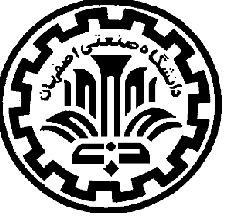 با سلام و احترام، بدینوسیله اینجانب  ..............................................  با شماره دانشجویی  .........................   پذیرفته شده دوره کارشناسی ارشد ریاضی کاربردی سال ۹۹   روزانه       نوبت دوم       از بین گرایش‌های ۱- آنالیز عددی (با ظرفیت ۴ نفر روزانه، ۱ نفر نوبت دوم، تحت راهنمایی دکتر تاتاری، دکتر مختاری) ۲- کنترل بهینه (با ظرفیت ۲ نفر روزانه، ۱ نفر نوبت دوم، تحت راهنمایی دکتر مرزبان)۳- دستگاه‌های دینامیکی (با ظرفیت ۶ نفر روزانه، ۱ نفر نوبت دوم، تحت راهنمایی دکتر عاشقی، دکتر گازر، دکتر مزروعی) ۴- گراف و ترکیبیات (با ظرفیت ۳ نفر روزانه، ۱ نفر نوبت دوم، تحت راهنمایی دکتر امیدی، دکتر عمومی)۵- کد و رمز (با ظرفیت ۳ نفر روزانه، ۱ نفر نوبت دوم ، تحت راهنمایی دکتر اسماعیلی، دکتر رضايیان)۶- علوم داده (با ظرفیت ۸ نفر روزانه، ۱ نفر نوبت دوم ، تحت راهنمایی دکتر امیدی، دکتر جوادی، دکتر رضايیان، دکتر ریخته‌گران، دکتر محمودی)اولویت‌های خود را به ترتیب به شرح زیر اعلام می‌کنم.اولویت اول: ............................................                               اولویت دوم: ............................................                       اولویت سوم: ...........................................اولویت چهارم: ...........................................       اولویت پنجم: ...........................................           اولویت ششم: .........................................        (لطفا هر شش اولویت خود را انتخاب کنید)       گرایش تعیین شده از سوی شورای تحصیلات تکمیلی  ..........................................   